Objednací listč. 22/23/1 Předmět objednávky 	Množství	Předpokl. cena Kč 	Celkem (s DPH): 	1 452,00 Kč Popis objednávky:Objednáváme tímto jazykovou korekturu květnového vydání Zpravodaje města Strakonice 2023.Bankovní spojení: ČSOB, a.s., č.ú.: 182050112/0300	IČ: 00251810	DIČ: CZ00251810Upozornění: 	Dodavatel je oprávněn vystavit fakturu až po řádném dokončení a předání díla.	Na faktuře uveďte číslo naší objednávky. Kopii objednávky vraťte s fakturou na adresu: Městský úřad Strakonice, Velké náměstí 2, 386 01 Strakonice, případně na e-mailovou adresu posta@mu-st.cz.Schválil:	Ing. Libuše Řeřábková	vedoucí odboru školstvíSprávce rozpočtu: 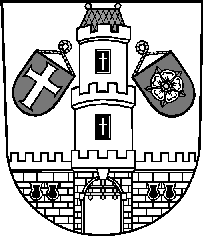 Město StrakoniceMěsto StrakoniceMěstský úřad StrakoniceOdbor školstvíVelké náměstí 2386 01 StrakoniceVyřizuje:Ing. Lucie KalinováTelefon:383 700 844E-mail:lucie.kalinova@mu-st.czDatum: 13. 4. 2023Dodavatel:Regionální vydavatelství, s. r. o.K Žižkovu 282190 00  PrahaIČ: 27846717, DIČ: CZ27846717Jazyková korektura Zpravodaje města Strakonice - květen 20231 452,00